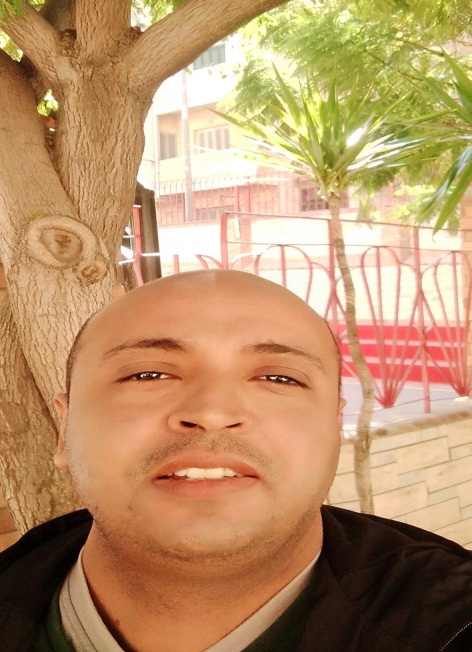 Nabil Atef Abdel Kader Abou Elinain 16 Almoteaa st. Moharam Bey-AlexEgypt01202764676 Alkhatab77@hotmail.comRESUMEEDUCATION AND DEGREESBachelor of Arts.Arabic department                                                           1997-2000Faculty of Arts,Alex University, Alex, Egypt Educational Diploma                                                                                   2001-2002Faculty of Education,Alex University,Alex, Egypt   English< >Arabic Translation Diploma                                                       2002-2004Linguistique studies institute-Arts faculity,Alex University, Alex, Egypt                                                                        							TRAININGS AND COURSESAttended English Language CourseMinistry Of Defense language Institute - Modli Alex-                                                    April-June2002   Several courses related to the educational process, such as:                        2004-present- Using modern technological means in education-	Active learning-	quality of education-              Modern learning methodsPROFESSIONAL EXPERIENCETeacher of Arabic 								2001-2004Moharam bey commerce Secondary School 					Alex-EgyptTeaching Arabic language to grades 10-12 students Teacher of Arabic 								2004 – presentSacred heart language School 									Teaching Arabic language to grades 7-11students         LEADERSHIP EXPERIENCEhead Arabic teachers						            2015 – Present Quality and training unit						2012 – Presentmaking tests								2004 – Present